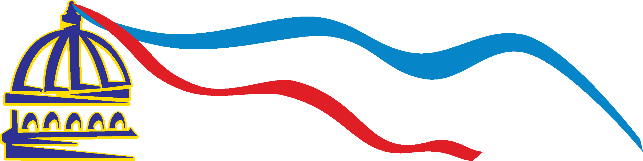 TOPEKA METROPOLITAN TRANSIT AUTHORITYMonday, December 19, 2022 3:15 pm Finance Committee Meeting     4:00 pm Board of Directors Meeting	QSS, South Conference Room, 820 SE QuincyBOARD MEETING AGENDA(Sign language interpreting services are available upon prior request)TimeAgenda TopicMaterialsPresenter/Leader4:00pmRoll CallDr. Alan BearmanMinutes Approval1. Minutes of BOD mtg. 11/21/2022Dr. Alan BearmanPublic CommentPublic not permitted to speak onissues related to items on the agenda.  Public IndividualsDepartmental 
Reports1.  Planning/Ridership Report2.  Operations Report
3.  Maintenance Report4.  Finance Report as of 11/30/2022Andy FryDenise Ensley
Alan ParrishRichard AppelhanzAction ItemsAudit Report
IMA Property and Casualty Insurance 
Proposal
2023 Board of Directors Meeting DatesKyle George – Berberich & TrahanBrett Taylor and Mark Wilkerson – IMA

Bob Nugent/Keri RennerContinuing 
BusinessMOD Planning UpdateBob Nugent/Denise EnsleyNew BusinessUpdate of Service Standard and PoliciesSpecial Service RequestsBob NugentExecutive SessionDr. Alan BearmanAdjournmentDr. Alan Bearman